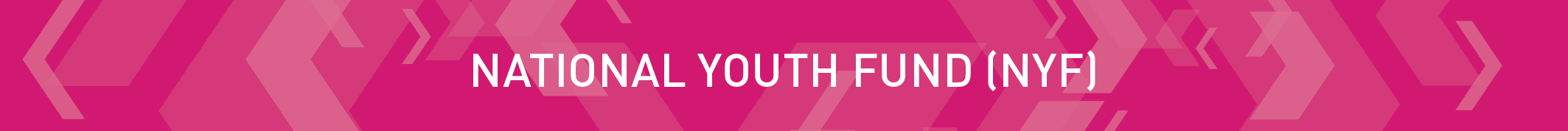 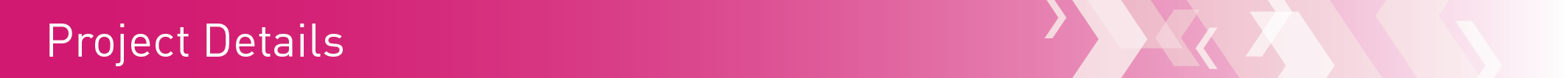 Organisation name and details.Project title and details (date and time, duration, venue).Description of the project. 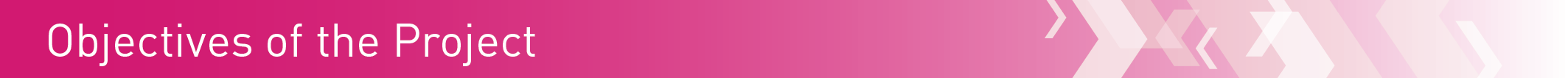 What were the objectives of the project and how have they been met so far?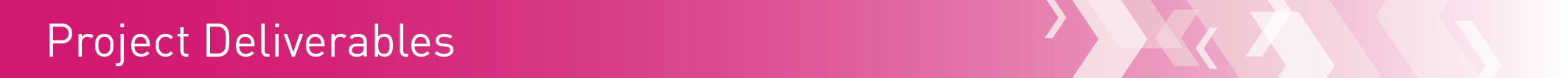 Please state your project milestones and KPIs and how they have been achieved thus far.Were there any changes from the original proposal? If yes, why?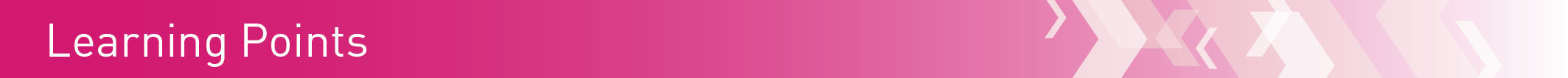 What difficulties/challenges did you face and how did you overcome them?What could have been done differently?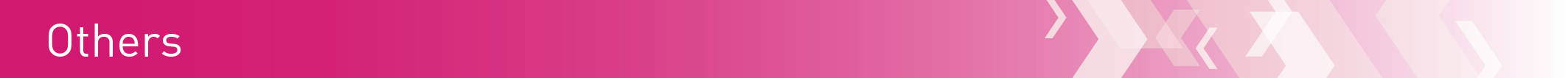 Any other feedback.